О внесении изменений в постановление администрациирайона от 25.12.2015  № 447-п	в соответствии со статьей 179 Бюджетного кодекса Российской Федерации, Уставом Пучежского муниципального районап о с т а н о в л я ю:Приложение к постановлению администрации Пучежского муниципального района от 25.12.2015 № 446-п «Об утверждение муниципальной программы «Улучшение условий и охраны труда в  Пучежском муниципальном районе» изложить  в новой редакции.Контроль за выполнением настоящего постановления возложить на заместителя главы администрации Пучежского муниципального района Н.Т. Лобанову.Настоящее постановление вступает в силу со дня его принятия и распространяется на правоотношения, связанные с формированием бюджета Пучежского муниципального района на 2019 год и плановый период 2020-2021 года.И.о. главы администрацииПучежского муниципального района                                                              Д.Н.Маслов   Приложениек постановлению АдминистрацииПучежского  муниципального                    района  от 15.11.2018 № 554-п                                   Приложениек постановлению АдминистрацииПучежского  муниципального                    района  от 25.12.2015 № 447-пI. Паспортмуниципальной программы «Улучшение условий и охраны труда в Пучежском муниципальном районе» 2. Анализ текущей ситуации в сфере реализациимуниципальной программыПроблемы системы управления охраной труда оборачиваются серьезными финансовыми потерями в системе обязательного социального страхования.Создание безопасных условий труда на каждом рабочем месте, снижение уровня производственного травматизма, переход в сфере охраны труда к управлению профессиональными рисками, экономическая мотивация улучшения работодателем условий труда, снижение доли рабочих мест с тяжелыми, вредными или опасными условиями труда является одной из важных социально-экономических проблем.В современных условиях резко обостряются проблемы трудовых прав граждан, которые работают в неблагоприятных условиях труда. Многие организации размещены в неприспособленных помещениях, имеют высокую степень изношенности основных фондов, используют морально устаревшее оборудование.В течение 2014 - 2017 годов на территории Пучежского муниципального района осуществлен ряд мер, направленных на улучшение условий и охраны труда работников организаций, осуществляющих деятельность на территории района.В соответствии с соглашением по регулированию социально-трудовых отношений между профсоюзами, районным объединением работодателей и администрацией Пучежского  муниципального района создана и активно работает трехсторонняя комиссия. К одной из ведущих задач стороны трехстороннего соглашения относят проведение социально-экономической политики, обеспечивающей приоритет сохранения жизни и здоровья работников в процессе трудовой деятельности.В целях активизации работы по вопросам охраны труда при Администрации Пучежского  муниципального района создана муниципальная межведомственная комиссия по охране труда, в функции которой входит обеспечение согласованных совместных действий органов местного самоуправления с территориальными органами федеральной исполнительной власти и органами исполнительной власти Ивановской области, направленных на предупреждение аварий, производственного травматизма и профессиональной заболеваемости в организациях, осуществляющих свою деятельность на территории Пучежского муниципального района.Коллективные договора  заключены во всех муниципальных учреждениях образования и культуры Пучежского муниципального района. За последние три года специальная оценка условий труда проведена в отношении более 430 рабочих мест, в том числе в образовательных учреждениях района-298 рабочих места, в учреждениях культуры- 135 рабочих мест.  В соответствии с требованиями статей 212, 225 Трудового кодекса Российской Федерации за  2017-2018 году – 75 работников  прошли обучение по охране труда и проверке знаний охраны труда. Однако, в условиях, когда участники производственного процесса отдают предпочтение экономической выгоде (работодатель- получению прибыли, работники- более высокому заработку за счёт доплат за вредные условия труда), на второй план уходят вопросы по улучшению условий труда .           Есть и  технические причины, по которым не в полной мере соблюдаются условия охраны труда,  требующие финансовых и материальных затрат, присутствуют  причины, отражающие недостаточную организацию трудового процесса, отсутствие четкой системы управления охраной труда в организациях, недостаточный уровень знаний требований техники безопасности. 	Фактическое состояние ситуации с охраной труда в районе указывает на необходимость программного подхода к вопросу улучшения условий и охраны труда  на муниципальном уровне.3. Цели и основные задачи ПрограммыЦелями Программы являются: - обеспечение безопасности жизни и здоровья работающих граждан, повышение  гарантий  их законных прав на безопасные  условия  труда;- защита интересов общества и государства путем сокращения количества случаев производственного травматизма и профессиональных заболеваний.Для достижения указанных целей необходимо решение следующих задач:1) осуществление комплекса взаимосвязанных мер правового, социально-экономического, организационно-технического, медицинского и информационного характера, направленных на реализацию государственной политики в области охраны труда;       2) развитие системы оказания организационно-методической помощи работодателям в осуществлении профилактических мер по улучшению условий труда работающих.Решение задач Программы реализуется посредством выполнения соответствующей ей подпрограммы: «Улучшение условий и охраны труда в администрации Пучежского муниципального района, структурных подразделениях администрации и муниципальных учреждениях Пучежского муниципального района.4.  Перечень показателей (индикаторов) муниципальной Программы «Улучшение условий и охраны труда в Пучежском муниципальном районе» 5. Ожидаемые результаты реализации ПрограммыОжидаемые результаты реализации программы:- недопущение случаев производственного травматизма;- отсутствие числа пострадавших в результате несчастных случаев на производстве;- снижение доли выявленных профзаболеваний;- снижение количества работников, занятых в условиях, не отвечающих санитарно-гигиеническим нормам;- соблюдение требований охраны труда в части обеспечения работников средствами коллективной или индивидуальной защиты в соответствии с установленными нормами;- повышение уровня квалификации специалистов в области охраны труда в администрации Пучежского муниципального района, структурных подразделениях администрации и муниципальных учреждениях Пучежского муниципального района.6. Ресурсное обеспечение реализации Программы7. Система организации контроля исполнения программы          Ответственный исполнитель программы осуществляет:-общий контроль за исполнением программы;-выполнение мероприятий за счет средств местного бюджета;-подготовку информации о ходе реализации программы;- подготовку предложений по корректировке программы;- контроль за целевым и эффективным использованием бюджетных средств, выделяемых на реализацию программы.Ежегодный мониторинг выполнения мероприятий программы осуществляется ответственным исполнителем совместно с участниками посредством разработки Доклада о ходе реализации и оценки эффективности реализации муниципальной программы.8. Оценка эффективности реализации программы         Оценка эффективности реализации программы осуществляется в соответствии с Методикой проведения оценки эффективности реализации муниципальных программ, утвержденной постановлением администрации Пучежского муниципального района от 18.11.2013 № 637-п «об утверждении Порядка разработки, реализации и оценки эффективности муниципальных программ Пучежского муниципального района, регламентирующем вопрос принятия решений о разработке муниципальных программ Пучежского муниципального района, их формирования и реализации, определяющем правила проведения и критерии оценки эффективности реализации муниципальных программ Пучежского муниципального района».          Реализация мероприятий программы позволит добиться экономического эффекта от улучшения условий и охраны труда, который может выразится в снижении страховых тарифов на обязательное социальное страхование от несчастных случаев на производстве и профессиональных заболеваний.         Социальный эффект от выполнения программы проявится в недопущении производственного травматизма, снижений общей и профессиональной заболеваемости, повышение безопасности труда. Приложение 1                  к муниципальной программе «Улучшение условий и охраны труда в   Пучежском муниципальном районе»Подпрограмма «Улучшение условий и охраны труда в администрации Пучежского муниципального района, структурных подразделениях администрации и муниципальных учреждениях Пучежского муниципального района» Паспорт подпрограммыХарактеристика сферы реализации подпрограммы, обоснование и необходимость разработки и реализации подпрограммы, описание основных проблем в указанной сфере и прогноз ее развитияСоздание безопасных условий труда на каждом рабочем месте, снижение уровня производственного травматизма, переход в сфере охраны труда к управлению профессиональными рисками, экономическая мотивация улучшения работодателем условий труда, снижение доли рабочих мест с тяжелыми, вредными или опасными условиями труда является одной из важных социально-экономических проблем.Данная подпрограмма ориентирована на приоритет сохранения жизни и здоровья работников по отношению к результатам производственной деятельности. Подпрограмма предусматривает осуществление мероприятий по созданию условий для повышения уровня безопасности труда на рабочих местах, предупреждение несчастных случаев и профессиональных заболеваний работающих, а также сведение к минимуму опасностей, свойственных производственной среде.Механизм реализации подпрограммы – это система взаимодействия органов исполнительной власти Пучежского муниципального района, работодателей, профсоюзов и иных организаций, скоординированные по срокам, объему финансирования и ответственным исполнителям мероприятий, обеспечивающих выполнение заявленных целей и задач в сфере охраны труда.Цели и задачи подпрограммыЦель: улучшение условий и охраны труда, снижение производственного травматизма и профессиональной заболеваемости работников администрации Пучежского муниципального района, структурных подразделений администрации и муниципальных учреждений Пучежского муниципального района. Задачи подпрограммы:1) Недопущение  уровня производственного травматизма и снижение профзаболеваемости;2) Снижение количества работников, занятых в условиях, не отвечающих санитарно-гигиеническим нормам;3) Повышение уровня квалификации специалистов по охране труда администрации Пучежского  муниципального района, структурных подразделений администрации и муниципальных учреждений Пучежского муниципального  района.Ожидаемые результаты реализации подпрограммыОжидаемые результаты реализации подпрограммы:- недопущение случаев производственного травматизма;- отсутствие числа пострадавших в результате несчастных случаев на производстве;- снижение доли выявленных профзаболеваний;- снижение количества работников, занятых в условиях, не отвечающих санитарно-гигиеническим нормам;- соблюдение требований охраны труда в части обеспечения работников средствами коллективной или индивидуальной защиты в соответствии с установленными нормами;- повышение уровня квалификации специалистов в области охраны труда в администрации Пучежского муниципального района, структурных подразделениях администрации и муниципальных учреждениях Пучежского муниципального района Перечень показателей (индикаторов) подпрограммы «Улучшение условий и охраны труда в администрации Пучежского муниципального района, структурных подразделениях администрации и муниципальных учреждениях Пучежского муниципального района» Ресурсное обеспечение реализации мероприятий подпрограммы(тыс.руб.)Система организации контроля  исполнения подпрограммы	Ответственный исполнитель подпрограммы осуществляет:-  общий контроль за исполнением подпрограммы;- выполнение мероприятий за счет средств местного бюджета;- подготовку информации о ходе реализации подпрограммы;- подготовку предложений по корректировке подпрограммы;- совершенствование механизма реализации подпрограммы;- контроль за целевым и эффективным использованием бюджетных средств, выделяемых на реализацию подпрограммы.Ежегодный мониторинг выполнения мероприятий подпрограммы осуществляется ответственным исполнителем совместно с участниками посредством разработки Доклада о ходе реализации и оценке эффективности реализации муниципальной программы.Оценка эффективности реализации подпрограммы Оценка эффективности реализации подпрограммы осуществляется  в соответствии с Методикой проведения оценки эффективности реализации муниципальных программ, утвержденной правовым актом Администрации Пучежского муниципального района.Реализация мероприятий подпрограммы позволит добиться экономического эффекта от улучшения условий и охраны труда, который может выразиться в снижении страховых тарифов на обязательное социальное страхование от несчастных случаев на производстве и профессиональных заболеваний.	Социальный эффект от выполнения подпрограммы проявится в недопущении производственного травматизма, снижении общей и профессиональной заболеваемости, повышении безопасности труда.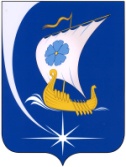 Администрация Пучежского муниципального районаИвановской областиП О С Т А Н О В Л Е Н И Е              от 15.11.2018                                                                                        № 554-п                                                                         г.ПучежНаименование Программы«Улучшение условий и охраны труда в Пучежском муниципальном районе» Срок реализации Программы2016-2021 годыАдминистратор ПрограммыАдминистрация Пучежского муниципального районаИсполнители Программы     - Комитет экономического развития, управления муниципальным имуществом, торговли, конкурсов, аукционов администрации Пучежского муниципального района;      - Отдел образования и делам молодежи администрации Пучежского муниципального района;     - Отдел по культуре и туризму администрации Пучежского муниципального района.Перечень подпрограммАналитическая подпрограмма:Улучшение условий и охраны труда в администрации Пучежского муниципального района, структурных подразделениях администрации и муниципальных учреждениях Пучежского муниципального  района (приложение № 1)Цели Программы- обеспечение безопасности жизни и здоровья работающих граждан, повышение  гарантий  их законных прав на безопасные  условия  труда;- защита интересов общества и государства путем сокращения количества случаев производственного травматизма и профессиональных заболеваний.Задачи Программы      Для достижения указанных целей необходимо решение следующих задач:- осуществление комплекса взаимосвязанных мер правового, социально-экономического, организационно-технического, медицинского и информационного характера, направленных на реализацию государственной политики в области охраны труда;       - развитие системы оказания организационно-методической помощи работодателям в осуществлении профилактических мер по улучшению условий труда работающих.Объем ресурсного обеспечения программыОбъем бюджетных ассигнований на реализацию муниципальной программы составляет 5885,701 тыс. руб., в том числе по годам:- местный бюджет, бюджеты поселений: 5885,701 тыс.руб.,по годам:2016 год – 894,218 тыс.руб.,2017год – 845,513  тыс. руб.,2018 год – 1275,958  тыс. руб.,2019 год – 974,812  тыс.руб.,2020 год – 947,600 тыс. руб.,2021 год – 947,600 тыс.руб.Из них по подпрограмме «Улучшение условий и охраны труда в администрации Пучежского муниципального района, структурных подразделениях администрации и муниципальных учреждениях Пучежского муниципального  района» объем расходов составляет 5885,701 тыс.руб. в том числе: - местный бюджет, бюджеты поселений: 5885,701  тыс. руб.,по годам:2016 год – 894,218 тыс. руб.,2017год – 845,513  тыс. руб.,2018 год – 1275,958  тыс. руб.,2019 год – 974,812  тыс.руб.,2020 год – 947,600 тыс. руб.,2021 год – 947,600 тыс.руб.Объем финансирования на реализацию программы уточняется ежегодно при формировании бюджета на очередной финансовый год.Ожидаемые конечные результаты реализации ПрограммыВ результате реализации Программы планируется осуществить отработку форм и методов взаимодействия участников системы государственного управления охраной труда в районе, создать предпосылки для повышения уровня безопасности труда, снижения производственного травматизма и профессиональной заболеваемости и соответствующего уменьшения расходов на компенсации потерь здоровья работающих.№п/пНаименование показателя (индикатора)Ед.изм.Значение показателей эффективностиЗначение показателей эффективностиЗначение показателей эффективностиЗначение показателей эффективностиЗначение показателей эффективностиЗначение показателей эффективностиЗначение показателей эффективности№п/пНаименование показателя (индикатора)Ед.изм.годыгодыгодыгодыгодыгодыгоды№п/пНаименование показателя (индикатора)Ед.изм.2014(отчет)2015(отчет)20162017201820202021123456789101.Наличие  нормативных правовых  актов  Пучежского муниципального района по вопросам улучшения условий и охраны трудаДа/нетнетнетдадададада2.Регулярное размещение информации на официальном сайте Администрации Пучежского муниципального районаДа/нетнетнетдадададада3.Численность пострадавших в результате несчастных случаев на производстве с утратой трудоспособности на 1 рабочий день и более и со сметрельным исходомчел.02000004.Уровень производственного травматизма%00,15000005.Удельный вес работников, получивших бесплатную спецодежду, спецобувь и другие средства индивидуальной защиты в общей численности работников предприятий%5,014,814,915,015,516,016,0№ п/п№ п/пНаименование подпрограммы/ Источник ресурсного обеспеченияЗатраты, тыс.руб.Затраты, тыс.руб.Затраты, тыс.руб.Затраты, тыс.руб.Затраты, тыс.руб.Затраты, тыс.руб.№ п/п№ п/пНаименование подпрограммы/ Источник ресурсного обеспечения2016 год2017 год2018 год2019 год2020 год2021год1.Программа, всего Программа, всего 894,218845,5131275,958974,812947,600947,600в том числе:в том числе:- местный бюджет, бюджеты поселений- местный бюджет, бюджеты поселений894,218845,5131275,958974,812947,600947,6001.11.1Подпрограмма «Улучшение условий и охраны труда в администрации Пучежского муниципального района, структурных подразделениях администрации и муниципальных учреждениях Пучежского района» 894,218845,5131275,958974,812947,600947,6001.11.1в том числе:894,218845,5131275,958974,812947,600947,6001.11.1- местный бюджет, бюджеты поселений894,218845,5131275,958974,812947,600947,600Наименование подпрограммы      «Улучшение условий и охраны труда в администрации Пучежского муниципального района, структурных подразделениях администрации и муниципальных учреждениях Пучежского муниципального района» Сроки реализации подпрограммы2016 – 2021 годыИсполнители подпрограммыКомитет экономического развития, управления муниципальным имуществом, торговли, конкурсов, аукционов администрации Пучежского муниципального района, Отдел образования и делам молодёжи    администрации Пучежского муниципального района, Отдел по культуре и туризму администрации Пучежского муниципального района   Цель подпрограммы       Улучшение условий и охраны труда, снижение производственного травматизма и профессиональной заболеваемости работников администрации Пучежского  муниципального района, структурных подразделений администрации и муниципальных учреждений Пучежского муниципального районаЗадачи подпрограммыДля достижения указанной цели необходимо решение следующих задач:- недопущения  уровня производственного травматизма и снижения профзаболеваемости;- снижение количества работников, занятых в условиях, не отвечающих санитарно-гигиеническим нормам;- повышение уровня квалификации специалистов по охране труда администрации Пучежского муниципального района, структурных подразделений администрации и муниципальных учреждений Пучежского муниципального районаОбъемы и источники финансирования подпрограммыОбъем расходов  на реализацию подпрограммы составляет  всего 5885,701  тыс. руб., в том числе по годам:- местный бюджет, бюджет поселений:2016    – 894,218 тыс. руб. – местный бюджет, бюджеты поселений;2017    –  845,513тыс. руб. – местный бюджет, бюджеты поселений;2018    –  1275,958 тыс. руб. – местный бюджет, бюджеты поселений;2019 -  974,812 тыс. руб. – местный бюджет, бюджеты поселений;2020 –947,600 тыс. руб. – местный бюджет, бюджеты поселений;2021 –947,600 тыс. руб. – местный бюджет, бюджеты поселений;Ожидаемые конечные результаты реализации подпрограммы- недопущения уровня производственного травматизма и  снижение профзаболеваемости;- уменьшение количества работников, занятых в условиях, не отвечающих санитарно-гигиеническим нормам;- повышение уровня квалификации специалистов по охране труда администрации Пучежского  муниципального района, структурных подразделений администрации и муниципальных учреждений Пучежского муниципального района№п/пНаименование показателя (индикатора)Ед.изм.Значение показателей эффективностиЗначение показателей эффективностиЗначение показателей эффективностиЗначение показателей эффективностиЗначение показателей эффективностиЗначение показателей эффективностиЗначение показателей эффективностиЗначение показателей эффективности№п/пНаименование показателя (индикатора)Ед.изм.годыгодыгодыгодыгодыгодыгодыгоды№п/пНаименование показателя (индикатора)Ед.изм.2014(отчет)2015(отчет)201620172018201920202021123456781Численность пострадавших в результате несчастных случаев на производстве с утратой трудоспособности на 1 рабочий день и более и со смертельным исходомчел.020000002Уровень производственного травматизма%0 0.150000003Удельный вес работников, получивших бесплатную спецодежду, цпецобувь и другие средства индивидуальной защиты в общей численности работников предприятий«5,014,814,91515,51616,516,53Численность обученных по охране труда руководителей и специалистов в обучающих организациях, аккредитованных в установленном порядкечел.4728683536105№ п/пНаименование мероприятия/ Источник ресурсного обеспеченияИсполнитель2016 год2017 год2018 год2019 год2020 год2021годПодпрограмма, всегоПодпрограмма, всегоПодпрограмма, всего894,218845,5131275,958974,812947,6947,6в том числе:в том числе:в том числе:- местный бюджет, бюджеты поселений- местный бюджет, бюджеты поселений- местный бюджет, бюджеты поселений894,218845,5131275,958974,812947,6947,61.Проведение мониторинга условий и охраны труда в учреждениях и организациях муниципального районаКомитет экономического развития, управления муниципальным имуществом, торговли, конкурсов, аукционов администрации Пучежского муниципального района42,5-----1.в том числе: - местный бюджетКомитет экономического развития, управления муниципальным имуществом, торговли, конкурсов, аукционов администрации Пучежского муниципального района42,5-----2.Информирование, консультирование и оказание правовой помощи работникам и работодателям по вопросам охраны трудаКомитет экономического развития, управления муниципальным имуществом, торговли, конкурсов, аукционов администрации Пучежского муниципального района------2.в том числе: - местный бюджетКомитет экономического развития, управления муниципальным имуществом, торговли, конкурсов, аукционов администрации Пучежского муниципального района------3.Организация семинаров-совещаний и обучающих семинаров по охране труда для руководителей и специалистов учрежденийКомитет экономического развития, управления муниципальным имуществом, торговли, конкурсов, аукционов администрации Пучежского муниципального района------3.в том числе: - местный бюджетКомитет экономического развития, управления муниципальным имуществом, торговли, конкурсов, аукционов администрации Пучежского муниципального района------4.Информационное обеспечение вопросов охраны труда в районе, пропаганда положительных тенденций и положительного опыта работы в области охраны труда Комитет экономического развития, управления муниципальным имуществом, торговли, конкурсов, аукционов администрации Пучежского муниципального района------4.в том числе: - местный бюджетКомитет экономического развития, управления муниципальным имуществом, торговли, конкурсов, аукционов администрации Пучежского муниципального района------5Проведение специальной оценки условий труда в муниципальных образовательных учреждениях  Пучежского муниципального районаОтдел образования и делам молодёжи администрации Пучежского муниципального района56,552,0186,9000в том числе: - местный бюджетОтдел образования и делам молодёжи администрации Пучежского муниципального района56,552,0186,90006Организация обязательных медицинских осмотров работников образовательных учреждений Пучежского муниципального районаОтдел образования и делам молодёжи администрации Пучежского муниципального района780,413756,413900,813793,112779,2779,26в том числе: - местный бюджетОтдел образования и делам молодёжи администрации Пучежского муниципального района780,413756,413900,813793,112779,2779,27Организация обязательных медицинских осмотров работников  учреждений  культуры Пучежского муниципального районаОтдел  по культуре и туризму администрации Пучежского муниципального района8,605-00--7в том числе: - местный бюджет, бюджеты поселенийОтдел  по культуре и туризму администрации Пучежского муниципального района8,605-00--8Приобретение спецодежды и средств индивидуальной защиты защитыОтдел  по культуре и туризму администрации Пучежского муниципального района3,7-----в том числе: - бюджеты поселенийОтдел  по культуре и туризму администрации Пучежского муниципального района3,7-----9Приобретение аптечек первой доврачебной помощи для учреждений культуры Пучежского муниципального районаОтдел  по культуре и туризму администрации Пучежского муниципального района------9в том числе: - местный бюджет, - бюджеты поселенийОтдел  по культуре и туризму администрации Пучежского муниципального района------10Проведение специальной оценки условий труда в муниципальных  учреждениях  культуры Пучежского муниципального районаОтдел  по культуре и туризму администрации Пучежского муниципального района2,5-13,613,3--10в том числе: - бюджеты поселенийОтдел  по культуре и туризму администрации Пучежского муниципального района2,5----11Приобретение пособий, журналов по охране труда Отдел  по культуре и туризму администрации Пучежского муниципального района------11в том числе: - бюджеты поселенийОтдел  по культуре и туризму администрации Пучежского муниципального района-----12Обучение и проверка знаний руководителей и специалистов учреждений культуры Пучежского муниципального районаОтдел  по культуре и туризму администрации Пучежского муниципального района------12в том числе: - бюджеты поселенийОтдел  по культуре и туризму администрации Пучежского муниципального района-----13Организация обязательных медицинских осмотров работников органов управленияАдминистрации Пучежского муниципального района, структурные подразделения администрации-37,1174,645168,4168,4168,413в том числе: - местный бюджет, - бюджеты поселенийАдминистрации Пучежского муниципального района, структурные подразделения администрации-37,1174,645168,4168,4168,414Проведение специальной оценки условий труда в органах управления Пучежского муниципального районаАдминистрации Пучежского муниципального района, администрации поселений------14в том числе: - местный бюджет, - бюджеты поселенийАдминистрации Пучежского муниципального района, администрации поселений------14в том числе: - местный бюджет, - бюджеты поселенийАдминистрации Пучежского муниципального района, администрации поселений------